MATHS Mon 08.02.21
Calculating Perimeter
Work out the perimeter of each shape…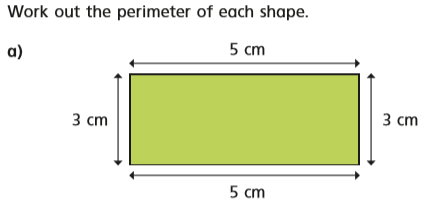 The perimeter in cm is:                     The perimeter in mm is: 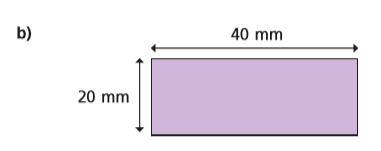 The perimeter in cm is:                     The perimeter in mm is: 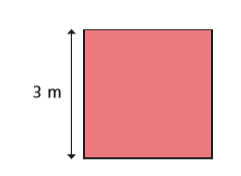 The perimeter in m is:                     The perimeter in cm is: 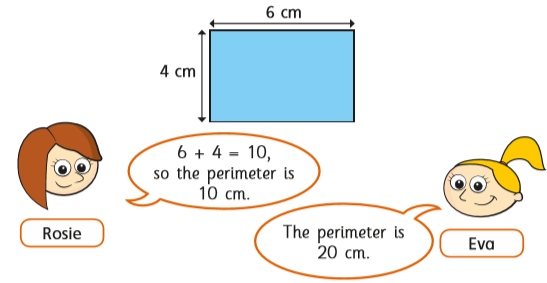 The girls try to work out the perimeter of this rectangle. Who is right Rosie or Eva?
Explain your answer here:Which of these 4 shapes have a perimeter of 16cm?A B   CD 
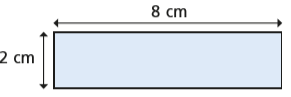 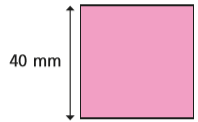 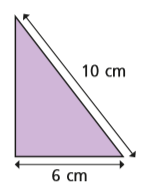 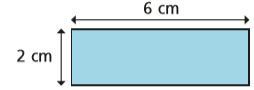 Type your answer here:

Look at these shapes….A        B      C 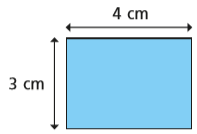 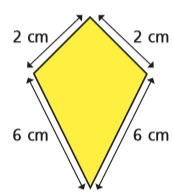 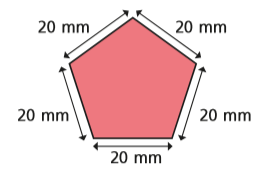 Which shape has the longest perimeter? 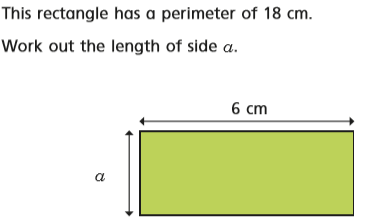 The length of side a=     
Work out the perimeter for these shapes.
 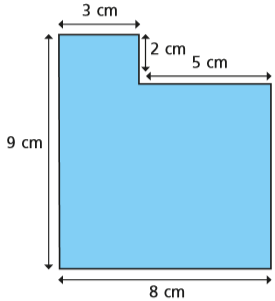 The perimeter of this shape is
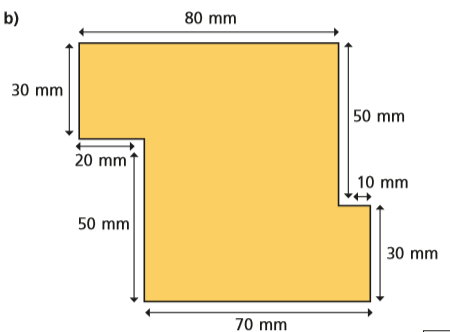 The perimeter of this shape is
